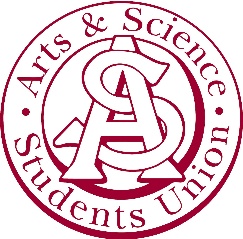 Arts & Science Students’ Union AgendaNovember 5, 2018Arts Building Room 200Regrets: Lydia Sauder, Jayda Jessee1. Adoption of agendaMotioned by Hooriya ZiaSeconded by Hunter Martin2. Recognized treaty 6 territory3. Executive Reports3.1	Presidential reports3.2	Committee reports 3.2.1 VP Ashworth3.2.2 VP Williams3.2.3 VP Jaisee3.2.4 VP Jessee4. Students’ Councils Report	4.1	Member of Students’ Councils report5. Other BusinessOlena Malko - President ReportWe discussed having a pub crawl to raise money for a sock drive last weekWon’t be happening anymoreIllegal according to USSU’s bylawsWe had the option to get a third-party insuranceIf we get it, the pub crawl cannot be associated with the ASSU & UofS We are associated with them no matter what so that is not possibleWhy do other student groups have pub crawls?They take on full liabilitiesWe could do it if I take on liabilities but I’m not willing to do thatCould we get help to create a waiver?If anyone could talk to someone about that before Friday it could be something we can work withWe’re already under the USSU’s radar so it is best that we don’t push anythingWorst case scenario: get office taken away, lounge taken away, might even de-ratify usEmma Ashworth – VP Operation and FinanceClub Spotlight is not happening this monthInternal committee talked to SaskInvent executives, but executives no longer want to take in new members in the middle of term Can’t advertise for them because they don’t want us toMight start up the Club Spotlight in January during second semesterMakes more sense than starting in middle of semesterRichard Williams - VP Academic Scholarship has been pushed backHoping to launch within next couple of daysWaiting to get printed forms from ExelWill be advertising on TVs inside Arts & Place RielAnnouncement will be put on PAWSNeed to edit application formWill have that done in the next couple of daysApplication opens from Nov. 5 - Dec 5 Every day we’re late is one less day to submitMotion to pass budget of $42 for 30 7x11 postersSeconded by Tyrel Motion passesTasnim Jaisee– VP Marketing Will be getting marketing up and running soonJayda Jessee – VP External Paint Night – Nov. 21st or Nov. 22nd Will be needing:CanvasesAround 30-40Paint brushesBig & smallPaint Table clothesWater cupsPaper plates for paintFood collectionEggnog Pong – Dec. 5Players can sign up as partners or singlesStill unsure about locationHoping for Louis LoftWill be needing:Solo cupsTable clothesLots of eggnog Thinking of booking in the Arts’ tunnel Nov. 28 – Dec. 5Carlos Pimentel – Member of Students’ Councils No report Other BusinessNo other businessMeeting Adjourned Motioned by Rinad RamadanSeconded by Braden Dubois 